CONTRATO 001/2023CONTRATAÇÃO DE EMPRESA PARA PRESTAÇÃO DE SERVIÇOS TÉCNICOS ESPECIALIZADOS EM SEGURANÇA DO TRABALHO VINCULADO A DISPENSA  001/ 2023CONTRATANTE: MUNICÍPIO DE ARROIO DOS RATOS/RS, pessoa jurídica de direito público interno, registrado perante o CNPJ sob o nº 88.363.072/0001- 44, isento de Inscrição Estadual, estabelecido no Largo do Mineiro, nº 135, Arroio dos Ratos - RS, neste ato representado por seu Prefeito, Sr.  JOSÉ CARLOS GARCIA DE AZEREDO, brasileiro, casado, com residência e domicílio em Arroio dos Ratos - RS, carteira de identidade nº. 1021418817, expedida pela SJS/RS e CPF nº. 186.583.500-53, abaixo assinado.CONTRATADA: LIBERTAH SEGURANÇA E MEDICINA NO TRABALHO, pessoa jurídica de direito privado, inscrito no CNPJ nº 12.320.078/0001-72, localizada na Rua Laudelino Freire, n° 10, conjunto 102, Bairro Sarandi, porto Alegre- RS, CEP 91.120-400, representada neste ato por BRUNO PRESALINDO, brasileiro, empresário, portador do RG n.º 1091305076 SSP/RS, inscrito no CPF sob n.º 021.491.000-88, residente e domiciliado Rua Rodrigo  da Silva Pontes, n° 61, Bairro Passo  D’Areia, Porto Alegre- RS,  CEP: 91.010-004.As partes acima qualificadas têm entre si, certas e ajustadas o presente contrato, o qual reger-se-á pela Lei Federal nº. 8.666/93, bem como mediante as seguintes cláusulas e condições:CLÁUSULA PRIMEIRA – A Contratada se compromete a fornecer os seguintes serviços abaixo descritos de acordo com a Solicitação da Secretaria de Administração nº 305/ 2022: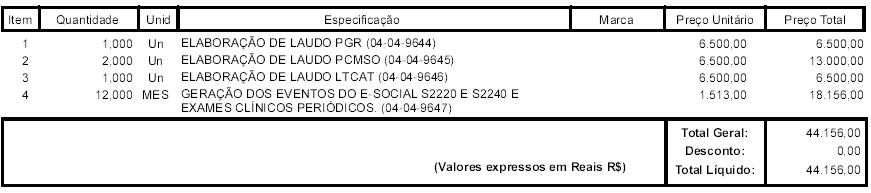 CLÁUSULA SEGUNDA – A Contratada responsabiliza-se pela prestação dos serviços e exclusivamente por todas as despesas realizadas decorrentes do objeto contratual, assim como por todos os encargos trabalhistas, previdenciários, cível e tributária, tais como indenizações, férias, seguro de acidente de trabalho, enfermidade, repouso semanal, FGTS e contribuições para a previdência social decorrentes das relações que ajustar com empregados ou prepostos seus eventualmente utilizados para auxiliar na prestação dos serviços em tela, ou decorrentes de danos por qualquer razão causados a terceiros, sem qualquer responsabilidade solidária da Contratante, aos quais desde logo, nesta, assegura o direito de regresso contra o Contratado, em vindo a ser solidariamente responsabilizada.PARÁGRAFO PRIMEIRO: Fica ressalvado a Administração Pública o direito de regresso em caso de responsabilização judicial por danos causados pela Contratada ou por quem ela estiver representada, fulcro art. 37, §6 da Constituição Federal.CLÁUSULA TERCEIRA - A Contratada receberá pela realização dos serviços descritos na cláusula primeira o valor   de R$ 44.156,00 (quarenta e quatro mil cento e cinquenta e seis reais) até o décimo dia útil do mês subsequente a prestação dos serviços mediante a apresentação da nota fiscal. PARÁGRAFO ÚNICO - As despesas provenientes deste contrato serão empenhadas por conta das rubricas:SECRETARIA MUNICIPAL DA ADMINISTRAÇÃO:Órgão: 03- SECRETARIA DA ADMINISTRAÇÃOUnidade: 03.01- MANUTENÇÃO DA SECRETARIA DA ADMINISTRAÇÃOFuncional: 04.122.1208- Administração geralProjeto/Atividade: 2.019- MANUTENÇÃO DA SECRETARIA DA ADMINISTRAÇÃOElemento: 3.3.90.39.00.00.00.0001- Outros serviços de terceiros- Pessoa Jurídica- Código Reduzido: 000059CLÁUSULA QUARTA: O inadimplemento de qualquer das condições ora avençadas, bem como a inexecução total ou parcial do Contrato pela CONTRATADA ensejará sua rescisão, com todos os ônus e consequências daí decorrentes, tanto contratuais como as previstas em Lei.CLÁUSULA QUINTA: Se não for entregue os serviços descritos na cláusula primeira, caberá a CONTRATADA multa que serão descontadas dos pagamentos ou da garantia do respectivo contrato e quando for o caso, cobradas judicialmente.PARÁGRAFO PRIMEIRO: Ao fornecedor, total ou parcialmente inadimplente, serão aplicadas as seguintes penalidades:Multa de até 0,5% (meio por cento), por dia de atraso, limitando esta a 15 (quinze) dias, após o qual será considerado inexecução contratual.    Multa de 8% (oito por cento) no caso de inexecução parcial do contrato cumulada com a pena de suspensão do direito de licitar e o impedimento de contratar com a administração pelo prazo de 01 (um) ano.             Multa de 15% (quinze por cento) no caso de inexecução total do contrato, cumulada com a pena de suspensão do direito de licitar e o impedimento de contratar com a administração pelo prazo de 02 (dois)anos.                    .As multas serão calculadas sobre o montante não adimplido do contrato.            CLÁUSULA SEXTA - O prazo de vigência do presente contrato será da assinatura do mesmo até a execução total da prestação de serviço.CLAUSULA sétima - A fiscalização da execução do presente contrato ficará a cargo da Servidora Caroline Zanella As partes elegem de comum acordo o Foro da Comarca de São Jerônimo/RS para dirimir eventuais dúvidas oriundas do presente contrato, que não forem resolvidas administrativamente.E por estarem justos e contratados, assinam o presente contrato em 03 (três) vias de igual teor na presença das testemunhas abaixo.   Arroio dos Ratos, 09 de janeiro de 2023.JOSÉ CARLOS GARCIA DE AZEREDOCONTRATANTELIBERTAH SEGURANÇA E MEDICINA NO TRABALHOCONTRATADAMARCO ANTÔNIO MARQUES DE ARAÚJOSECRETÁRIO DA ADMINISTRAÇÃO - INTERINOTestemunhas:1)_______________________CPF:2)_______________________CPF: